«О внесении изменений в постановление Администрации Слободо-Туринского муниципального района от 29.01.2018 № 27 «Об утверждении положения о порядке предоставления субсидий из бюджета Слободо-Туринского муниципального района юридическим лицам и индивидуальным предпринимателям, осуществляющим регулярные перевозки пассажиров и багажа автомобильным транспортом по социально значимым муниципальным маршрутам на территории Слободо-Туринского муниципального района»В соответствии с Постановлением Правительства Российской Федерации от 18.09.2020 № 1492 «Об общих требованиях к нормативным правовым актам, муниципальным правовым актам, регулирующим предоставление субсидий, в том числе грантов в форме субсидий, юридическим лицам, индивидуальным предпринимателям, а также физическим лицам - производителям товаров, работ, услуг, и о признании утратившими силу некоторых актов правительства российской федерации и отдельных положений некоторых актов правительства российской федерации»ПОСТАНОВЛЯЕТ: 1. Внести в постановление Администрации Слободо-Туринского муниципального района от 29.01.2018 № 27 «Об утверждении положения о порядке предоставления субсидий из бюджета  Слободо-Туринского муниципального района юридическим лицам и индивидуальным предпринимателям, осуществляющим регулярные перевозки пассажиров и багажа автомобильным транспортом по социально значимым муниципальным маршрутам на территории Слободо-Туринского муниципального района» следующие изменения:1) часть первую пункта 4.2 Положения «О порядке предоставления субсидий из бюджета Слободо-Туринского муниципального района юридическим лицам и индивидуальным предпринимателям, осуществляющим регулярные перевозки пассажиров и багажа автомобильным транспортом по социально значимым муниципальным маршрутам на территории Слободо-Туринского муниципального района» (далее по тексту – Положение) изложить в следующей редакции: «Сведения о результатах работы транспортной организации о перевозке пассажиров на пригородных маршрутах по Слободо-Туринскому муниципальному району за период ________________ 2022 года, по форме, утвержденной в Приложении № 2 к настоящему Положению»;2) Приложение № 2 к Положению читать в редакции настоящего Постановления.2. Настоящее постановление вступает в силу со дня его официального опубликования.3. Опубликовать настоящее постановление в общественно-политической газете Слободо-Туринского муниципального района «Коммунар» и на официальном сайте Администрации Слободо-Туринского муниципального района в информационно-телекоммуникационной сети «Интернет» http://slturmr.ru/.4. Контроль  за  исполнением настоящего постановления оставляю за собой.Глава Слободо-Туринского муниципального района                                        В.А. Бедулев               Приложение № 2к Положению о порядке предоставления субсидийФОРМА ОТЧЕТАСВЕДЕНИЯо результатах работы транспортной организации о перевозке пассажиров на пригородных маршрутах по Слободо-Туринскому муниципальному району за период ________________ 2022 годаРуководитель ________________                      _____________                               ________________                                   (наименование организации)                           (подпись)                                                              (Ф.И.О.)Гл. бухгалтер  ________________                      _____________                               ________________                                      (организации-перевозчика)                             (подпись)                                                             (Ф.И.О.)«Согласовано»Заведующий экономическим отделом администрации муниципального района      _____________                               ______________                                                                                                                         (подпись)                                                         (Ф.И.О.)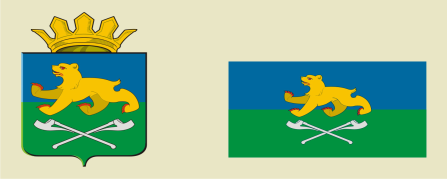 АДМИНИСТРАЦИЯ СЛОБОДО-ТУРИНСКОГОМУНИЦИПАЛЬНОГО РАЙОНАПОСТАНОВЛЕНИЕАДМИНИСТРАЦИЯ СЛОБОДО-ТУРИНСКОГОМУНИЦИПАЛЬНОГО РАЙОНАПОСТАНОВЛЕНИЕот 19.01.2022   № 19  с. Туринская Слободас. Туринская СлободаСагайБурмакинаЕрмаковаЮрты№п/пНаименованиеВсего №119 № 111№113№114итого пригород1Выручка1.1Выручка от продажи проездных билетов1.2от предприятий (организаций)1.3от ведомств, работники которых пользуются льготами1.3от ведомств, работники которых пользуются льготами1.4средства, полученные на возмещение льготного проезда1.4средства, полученные на возмещение льготного проездаа) из областного бюджетаб) из местного бюджетав) от казначействаУдельный вес доходов в общих доходах2Расходы, связанные с производством и реализацией, за исключением расходов по ст. 270 НК РФ2Расходы, связанные с производством и реализацией, за исключением расходов по ст. 270 НК РФ2Расходы, связанные с производством и реализацией, за исключением расходов по ст. 270 НК РФ2.1ФОТ2.2Начисления на ФОТ2.3ГСМ2.4Затраты на ремонт и ТО2.5Амортизация2.6Прочие расходыа) предрейсовый осмотрб) услуги по продаже билетовв) обучениег) табличкид) глонассе) проверка технического состоянияж) страхованиез) прочие налоги и платежи.и) (плата за негатив возд., услуги СЭС) оценка уязв.к) инженер, контролерл) прочие цех. расходы (стор. охрана, отопление, освещение, и т.д.)3Внереализационные расходыОбщехозяйственные расходыПрочие убытки 10%Налоги4Всего расходов5Прибыль (+), убыток (-)6Финансирование из местного бюджета, всего6.1Убытки (-), Прибыль (+)7Количество автобусов на маршрутах всегоа) пригородных8Количество перевозимых пассажиров, всегоа) на пригородныхв т.ч. льготные9Общий пробег10Количество отработанных часов автобусами11Действующие тарифы, руб.на пригородных маршрутах13Среднесписочная численность, чел.а) АУПб) водителив) кондукторыг) обслуживающий персонал14 Среднесп. численность работ. оплата которыхотносится на убытки по пригородным маршр. Среднесп. численность работ. оплата которыхотносится на убытки по пригородным маршр.а) АУПб) водителиг) контролерыд) обслуживающий персонал15Среднемесячная з/плата на 1 работника, руб.а) АУПб) водителиг) кондукторыд) обслуживающий персонал (контролер)16Среднемесячная з/плата на 1 работ. на дотир. маршрутах, руб.Среднемесячная з/плата на 1 работ. на дотир. маршрутах, руб.а) АУПб) водителив) кондукторыд) обслуживающий персонал